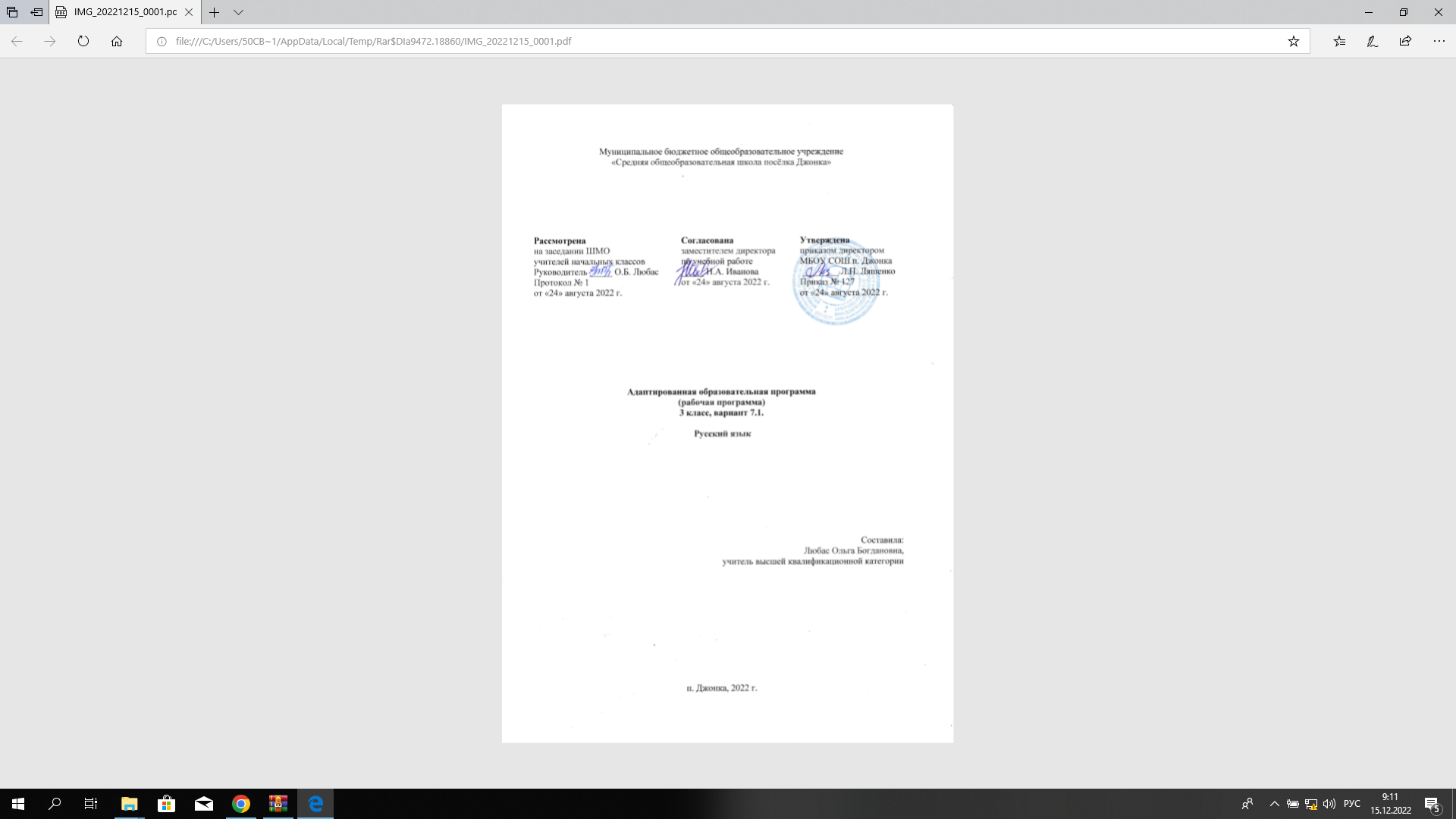 1. Пояснительная запискаАдаптированная рабочая программа учебного предмета «Русский язык» для обучающихся 3 класса с ограниченными возможностями здоровья (ОВЗ), вариант 7.1, разработана на основе ФГОС НОО (утвержденного приказом Минобрнауки  РФ от 17.12.10 № 1897); Федерального государственного образовательного стандарта начального общего образования обучающихся с ОВЗ (приказ Министерства образования и науки Российской Федерации от 19 декабря 2014 № 1598); Примерной основной образовательной программы по русскому языку для начальной школы, рекомендованной Министерством образования и науки РФ, авторской программы по русскому языку для учащихся 3-го класса Л.Ф. Климановой, Т.В. Бабушкиной,  являющейся составной частью Образовательной системы «Перспектива»,;  Положения о структуре, порядке разработки и утверждении рабочих программ учебных предметов, учебных курсов, дисциплин (модулей) в МБОУ СОШ п. Джонка.Адаптированная программа обучающегося с ОВЗ предполагает, что обучающийся получает образование, полностью соответствующее по итоговым достижениям к моменту завершения обучения образованию обучающихся, не имеющих ограничений по возможностям здоровья, в те же сроки обучения (1 - 4 классы).Для реализации рабочей программы используется учебно-методический комплекс, включающий в себя: Л.Ф. Климанова, Т.В. Бабушкина; Русский язык. Учебник. 3 класс. В 2 ч.; Москва, «Просвещение», 2020 г.Цель: формирование у учащихся представлений о языке как составляющей целостной научной картины мира, формирование коммуникативной компетенции учащихся – развитие устной и письменной речи, монологической и диалогической речи, а также навыков грамотного, безошибочного письма как показателя общей культуры человека.Задачи:  - развить речь, мышление, воображение школьников, умение выбирать средства языка в соответствии с целями, задачами и условиями общения;- заложить основу первоначальных знаний о лексике, фонетике, грамматике русского языка;- формировать умения правильно писать и читать, участвовать в диалоге, составлять несложные монологические высказывания и письменные тексты-описания и повествования небольшого объема;- воспитать позитивное эмоционально-ценностное отношение к русскому языку, чувства сопричастности к сохранению его уникальности и чистоты. Индивидуальные особенности обучающегося с ОВЗ Обучающиеся с ЗПР — это дети, имеющее недостатки в психологическом развитии, подтвержденные ПМПК и препятствующие получению образования без создания специальных условий. Все обучающиеся с ЗПР испытывают в той или иной степени выраженные затруднения в усвоении учебных программ, обусловленные недостаточными познавательными способностями, специфическими расстройствами психологического развития (школьных навыков, речи и др.). Общими для всех обучающихся с ЗПР являются в разной степени выраженные недостатки в формировании высших психических функций, замедленный темп, либо неравномерное становление познавательной деятельности, трудности произвольной саморегуляции. У детей с ЗПР отмечается недостаточная познавательная активность, которая в сочетании с быстрой утомляемостью и истощаемостью может серьезно тормозить их обучение и развитие. Быстро наступающее утомление приводит к потере работоспособности, вследствие чего у учащихся возникают затруднения в усвоении учебного материала. Они не удерживают в памяти продиктованное предложение, забывают слова; допускают орфографические ошибки, пропуски букв, с трудом усваивают словарные слова. Не умеют определять вид орфограммы и самостоятельно подобрать проверочные слова. С трудом составляет из слов предложения и из предложений текст. Не умеет задавать вопросы к словам для определения частей речи. С помощью педагога и памятки находят грамматическую основу предложения; нуждаются в дополнительных повторах предложений, слов педагога при письме под диктовку, Учащиеся данной категории не умеют планировать свои действия, контролировать их.   Описание места учебного предмета в учебном плане Учебный план по математике в МБОУ СОШ п. Джонка ориентирован на 34 учебных недели. На изучение русского языка в 3 классе отводится 5 часов в неделю, 170 часов в год.Для отслеживания результатов обучения используются следующие виды контроля: текущий, промежуточный (четверть, полугодие), итоговый.2. Содержание программы по математике 3 класс Формы организации учебных занятий      Групповая форма, индивидуальная форма, игровая, элементы беседы, исследование, наблюдение, сообщение, работа в парах, самостоятельные и практические работы, работа по алгоритму, составление памяток.Основные виды деятельности        Заполнение таблицы, составление плана, творческие работы (сочинение, изложение), работа по картине, пересказ, грамматический разбор, диктанты, создание презентации.  3. Планируемые результаты усвоения учебного предметаЛичностные результатыОбучающийся научится:- испытывать чувство гордости за свою Родину, российский народ и историю России при работе с текстами об истории и культуре нашей страны, древних и современных городах, известных людях;- осознавать свою этническую и национальную принадлежность;- относиться с уважением к представителям других народов;- уважительно относиться к иному мнению;- понимать практическую значимость получаемых знаний по русскому языку;- соблюдать правила поведения на уроке и в классе;- развивать навыки сотрудничества с одноклассниками и со взрослыми;- конструктивно разрешать проблемные ситуации;- оценивать свои успехи в освоении языка.Метапредметные результатыОбучающийся научится:- ориентироваться в пространстве учебника с помощью знаков навигации;- понимать цели и задачи учебной деятельности;- находить ответы на проблемные вопросы;  - пользоваться различными алгоритмами, предлагаемыми в учебнике (рубрики «Шаги к умению», «Узелки на память»);- самостоятельно оценивать свои достижения или промахи;- пользоваться знаково-символическими средствами в учебных целях (схема речевого общения, рисунок-схема состава слова, рисунок-схема частей речи);- пользоваться справочной литературой (словарями);- развивать логическое мышление при сравнении различных языковых единиц (слово, словосочетание, предложение; корневые и аффиксальные морфемы; главные и второстепенные члены предложения и др.) и при классификации языковых единиц по различным критериям;- развивать речь при анализе художественных и научных текстов и при составлении собственных текстов различных видов.         Предметные результаты  Развитие речи. Речевое общение Обучающийся научится:- понимать, что язык является главным средством общения людей, помогающее выразить мысли и чувства;- относиться к русскому языку как к великой ценности и культурному достоянию народа;- анализировать речевую модель общения: речь партнера (собеседника) по общению, цель и тему общения, его результат;- понимать речевые задачи общения: что-то сообщить (проинформировать, известить), одобрить (поддержать, похвалить, согласиться, подтвердить), возразить (оспорить, покритиковать, убедить), объяснить (уточнить, побудить, доказать, посоветовать, воодушевить); - выбирать языковые средства в зависимости от ситуации общения;- контролировать и корректировать своё высказывание в зависимости от ситуации общения;- правильно использовать в общении вспомогательные средства: мимику, жесты, выразительные движения, интонацию, логические ударения, паузы в соответствии с культурными нормами; - различать диалогическую и монологическую речь;- составлять диалоги, основанные на известных правилах продуктивного общения;- составлять устные тексты различных типов: повествование, описание, рассуждение;- пересказывать текст с помощью опорных слов, с ориентировкой на главную мысль высказывания;- писать изложения по составленному плану;- составлять рассказы по серии картинок, на предложенную тему, по личным впечатлениям.Главный помощник в общении — родной языкФонетика, графика, орфографияОбучающийся научится:- проводить звукобуквенный анализ слов;- определять ударение в словах;- делить слова на слоги и на части для переноса;- находить в тексте слова с девятью изученными ранее основными орфограммами (употребление прописной буквы, безударные гласные, звонкие и глухие согласные звуки в корнях слов, буквосочетания жи—ши, ча—ща, чу—щу, чк, чн, щн; непроверяемые написания; разделительные мягкий и твёрдый знаки, непроизносимые согласные звуки, удвоенные согласные в корне, перенос слов), применять нужный алгоритм для написания этих орфограмм;- верно употреблять мягкий знак на конце имен существительных после шипящих с учётом рода имен существительных;- правильно писать «не» с глаголами;- использовать нужный алгоритм проверки всех изученных орфограмм; - писать под диктовку тексты (55—65 слов), включающие слова с изученными орфограммами.ЛексикаОбучающийся научится:- различать лексическое значение и звукобуквенную форму слова;- сравнивать слова по значению и по форме (синонимы, антонимы, омонимы);- распознавать в тексте синонимы и антонимы; - находить необходимую информацию о значении слова в лингвистических словарях;- сопоставлять значения слов на основе их двусторонних моделей;- объяснять прямое и переносное значение слова, понимать причины появления многозначности.Состав слова (морфемика)Обучающийся научится:- разбирать слова по составу, выделяя в них приставку, корень, суффикс, окончание;- выделять в слове основу и окончание;- составлять с помощью условных обозначений схему состава слова;- различать однокоренные слова и разные формы одного слова;- объяснять значение, которое привносят в слово приставка и суффикс;- образовывать новые слова с предложенными приставками и суффиксами;- правильно писать приставки, формировать представление о единообразии их написания;- понимать роль окончания для связи слов в предложении и словосочетании.МорфологияОбучающийся научится:- определять части речи (имя существительное, имя прилагательное, глагол) по обобщённому значению предметности, действия, признака и по вопросам;- правильно употреблять слова разных частей речи в собственных высказываниях.Имя существительноеОбучающийся научится:- различать одушевлённые и неодушевлённые, собственные и нарицательные имена существительные;- определять число имён существительных;- определять род имён существительных, согласовывать с ними слова других частей речи;- определять падеж имени существительного по предложенному алгоритму;- изменять имена существительные по падежам.МестоимениеОбучающийся научится:- сравнивать по значению и по функции имена существительные и личные местоимения;- употреблять личные местоимения в речи.ГлаголОбучающийся научится:- распознавать глаголы в тексте на основе их значения и грамматических признаков;- определять времена глаголов;- образовывать глагольные формы настоящего, прошедшего и будущего времени;- определять число глаголов;- верно писать частицу «не» с глаголами;- писать мягкий знак в глаголах неопределенной формы.Имя прилагательноеОбучающийся научится:- находить имена прилагательные в тексте на основе их значения и грамматических признаков;- определять связь имени прилагательного с именем существительным;- верно писать безударные окончания имён прилагательных, используя предложенный алгоритм.        СинтаксисСловосочетаниеОбучающийся научится:- объяснять различия слова, предложения и словосочетания на основе их главной функции — быть средством номинации или средством выражения законченной мысли;- составлять словосочетания по заданным моделям;- находить словосочетания в предложении.ПредложениеОбучающийся научится:- определять тип предложения по цели высказывания и по интонации;- находить главные члены предложения — подлежащее и сказуемое;- находить второстепенные члены предложения (без их разграничения);- устанавливать связь между членами предложения по вопросам;- находить в предложении однородные члены. ТекстОбучающийся научится:- отличать текст от простого набора предложений;- устанавливать связь между предложениями в тексте;- определять тему и основную мысль текста;- озаглавливать текст;- выделять в тексте вступление, основную часть и заключение;- составлять план текста;- распознавать типы текстов (описание, повествование, рассуждение).4. Тематическое планированиеФормы контроля                                       ЧетвертиЧетверти                                       ЧетвертиЧетверти                                       ЧетвертиЧетверти                                       ЧетвертиЧетверти                                       ЧетвертиЧетвертиФормы контроля         1              2          34годКонтрольный диктантТест22410Контрольное списывание112Проверочная работа 21115№ТемаКоличество часов1Речевое общение. Повторяем-узнаем новое.14 Собеседники. Диалог.Культура устной и письменной речи.Текст.Проверочные работы. Контрольный диктант. Работа над ошибками. Собеседники. Диалог.Культура устной и письменной речи.Текст.Проверочные работы. Контрольный диктант. Работа над ошибками. Собеседники. Диалог.Культура устной и письменной речи.Текст.Проверочные работы. Контрольный диктант. Работа над ошибками.2Язык – главный помощник в общении.42 Язык- главный помощник в общении. Звуки и буквы. Слог. Ударение.Девять правил орфографии.Слово и его значение.Словосочетание.Предложение. Главные члены предложения. Предложения с однородными членами.Проверочные работы. Контрольные диктанты. Работа над ошибками. Язык- главный помощник в общении. Звуки и буквы. Слог. Ударение.Девять правил орфографии.Слово и его значение.Словосочетание.Предложение. Главные члены предложения. Предложения с однородными членами.Проверочные работы. Контрольные диктанты. Работа над ошибками. Язык- главный помощник в общении. Звуки и буквы. Слог. Ударение.Девять правил орфографии.Слово и его значение.Словосочетание.Предложение. Главные члены предложения. Предложения с однородными членами.Проверочные работы. Контрольные диктанты. Работа над ошибками.3Состав слова15Повторение значимых частей слова.Корень.Приставка.Суффикс.Окончание.Как образуются слова.Проверочные работы. Контрольные диктанты. Работа над ошибками.Повторение значимых частей слова.Корень.Приставка.Суффикс.Окончание.Как образуются слова.Проверочные работы. Контрольные диктанты. Работа над ошибками.Повторение значимых частей слова.Корень.Приставка.Суффикс.Окончание.Как образуются слова.Проверочные работы. Контрольные диктанты. Работа над ошибками.4Части речи91Систематизация знаний по разделу «Части речи»Имя существительное как часть речи. Повторяем, что знаем.Число имен существительных.Род имен существительных.Мягкий знак на конце имен существительных после шипящих.Систематизация знаний по разделу «Части речи»Имя существительное как часть речи. Повторяем, что знаем.Число имен существительных.Род имен существительных.Мягкий знак на конце имен существительных после шипящих.Систематизация знаний по разделу «Части речи»Имя существительное как часть речи. Повторяем, что знаем.Число имен существительных.Род имен существительных.Мягкий знак на конце имен существительных после шипящих.Изменение имен существительных по падежам (склонение)Как разобрать имя существительное Местоимение.Глагол как часть речи.Изменение глаголов по временам.Неопределенная форма глагола.Изменение глаголов по числам.Изменение по родам глаголов прошедшего времениНе с глаголами.Разбор глагола как части речи.Контрольная работа. Работа над ошибками.Имя прилагательное как часть речи.Изменение имен прилагательных по родам, числам и падежам.Разбор имени прилагательного как части речиПроверочные работы. Контрольные диктанты. Работа над ошибками.Изменение имен существительных по падежам (склонение)Как разобрать имя существительное Местоимение.Глагол как часть речи.Изменение глаголов по временам.Неопределенная форма глагола.Изменение глаголов по числам.Изменение по родам глаголов прошедшего времениНе с глаголами.Разбор глагола как части речи.Контрольная работа. Работа над ошибками.Имя прилагательное как часть речи.Изменение имен прилагательных по родам, числам и падежам.Разбор имени прилагательного как части речиПроверочные работы. Контрольные диктанты. Работа над ошибками.Изменение имен существительных по падежам (склонение)Как разобрать имя существительное Местоимение.Глагол как часть речи.Изменение глаголов по временам.Неопределенная форма глагола.Изменение глаголов по числам.Изменение по родам глаголов прошедшего времениНе с глаголами.Разбор глагола как части речи.Контрольная работа. Работа над ошибками.Имя прилагательное как часть речи.Изменение имен прилагательных по родам, числам и падежам.Разбор имени прилагательного как части речиПроверочные работы. Контрольные диктанты. Работа над ошибками.5Повторение изученного за год.8Всего:170 часов№п/п                                           Тема разделаКоличество часов1Речевое общение. Повторяем – узнаем новое.142Язык – главный помощник в общении423Состав слова154Части речи35Имя существительное396Местоимение 37Глагол 288Имя прилагательное189Повторение изученного за год8Итого за год170 часов